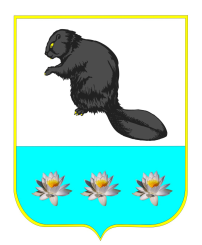 Администрация сельского поселения Бобровкамуниципального района Кинельский Самарской областиПОСТАНОВЛЕНИЕот 15 июля 2022 года № 117    с. БобровкаОб утверждении Плана мероприятий по противодействию нелегальной миграции на территории сельского поселения Бобровка муниципального района Кинельский Самарской области на 2022-2024 годыВ соответствии с Федеральным законом «О гражданстве Российской Федерации» от 31 мая 2002 года № 62-ФЗ, Федеральным законом от 18 июля 2006 № 109-ФЗ «О миграционном учете иностранных граждан и лиц без гражданства в Российской Федерации», Федеральным законом от 25 июля 2002 № 115-ФЗ «О правовом положении иностранных граждан в Российской Федерации», руководствуясь Уставом сельского поселения Бобровка муниципального района Кинельский Самарской области, в целях противодействия незаконной миграции на территории сельского поселения Бобровка муниципального района Кинельский Самарской области, Администрация сельского поселения Бобровка муниципального района Кинельский Самарской области ПОСТАНОВЛЯЕТ:1. Утвердить План мероприятий по противодействию нелегальной миграции на территории сельского поселения Бобровка муниципального района Кинельский Бобровка муниципального района Кинельский Самарской области согласно приложению.2. Опубликовать настоящее Постановление на  сайте муниципального района Кинельский www.kinel.ru и в газете «Бобровские вести».3. Контроль за исполнением настоящего постановления оставляю  за  собой.Глава сельского поселения Бобровка                                     А. Ю. МамоновИсполнитель: Генералова Г. М.                                                                                                                                                                                тел. 8(846)63-3-25-53.Приложение к постановлению Администрациисельского поселения Бобровкамуниципального района Кинельский Самарской области от «15» июля 2022 года № 117План мероприятийпо противодействию нелегальной миграции на территориисельского поселения Бобровка муниципального района Кинельский Самарской областина 2022-2024 годы1.Характеристика проблемыНелегальная миграция, по сути, стала устойчивым и масштабным явлением для России, оказывающим значительное влияние на социально-экономические и политические процессы, в ряде случаев имеющие также негативные последствия. В стратегии национальной безопасности Российской Федерации до 2020 года было отмечено, что неконтролируемая миграция способствует усилению националистических настроений, политического и религиозного насильственного экстремизма, этносепаратизма и создает условия для возникновения конфликтов.Для решения вопросов регулирования миграционных процессов с учетом законодательства Российской Федерации, законодательства Самарской области в сфере миграции необходимо проведение комплексных мероприятий по :- исключению случаев проявления социальной, расовой, национальной и религиозной розни;-минимизации фактов проявления превосходства либо неполноценности человека по признаку его социально расовой, национальной, религиозной или языковой принадлежности или отношения к религии;- исключению случаев нарушения прав, свобод и интересов человека и гражданина в зависимости от его социально расовой, национальной, религиозной или языковой принадлежности или отношения к религии;- выявлению и пресечению деятельности этнических преступных группировок, используемых в террористических целях.Цели и задачи мероприятийОсновными целями Плана мероприятий являются:-обеспечение эффективного регулирования внешней миграции на территории сельского поселения, соответствия параметров стратегии социально-экономического и демографического развития сельского поселения;- противодействия незаконной миграции.Условием достижения целей Плана мероприятий является формирование полной, достоверной, оперативной и актуальной информации о перемещении иностранных граждан;Реализацию мероприятий предполагается осуществить в течении 3-х лет (2022-2024 годы) без разделения на этапы.Ожидаемые результатыРеализация Плана позволит:-обеспечить органы местного самоуправления объективной информацией об объемах и структуре миграционных потоков с целью принятия адекватных мер по регулированию миграционных процессов;-снизить риск возникновения конфликтных ситуаций среди населения сельского поселения в результате миграции.Перечень мероприятийМероприятия по противодействию нелегальной миграции на территории сельского поселения Бобровка муниципального района Кинельский Самарской области на 2022-2024 годы№ п\пНаименование мероприятияСрок исполнения исполнитель1Проведение мониторинга и оценки миграционной ситуации в сельском поселении и подготовка предложений по ее стабилизациипостоянно2022-2024 годыАдминистрация сельского поселения Бобровка2Проведение работы по разъяснению работодателям и иностранным гражданам порядка осуществления временной трудовой деятельности на территории сельского поселенияпостоянно2022-2024 годыАдминистрация сельского поселения Бобровка3Провести мероприятия по выявлению и пресечению фактов использования предприятиями, организациями и индивидуальными предпринимателями труда незаконных мигрантов и иностранных граждан, осуществляющих трудовую деятельность без соответствующего разрешенияпостоянно2022-2024 годыАдминистрация сельского поселения Бобровка4Провести анализ миграционной правоприменительной практики в сельском поселении на основе изучения (мониторинга) применения федеральных законов и других нормативно правовых актов, регулирующих отношения в сфере миграциипостоянно2022-2024 годыАдминистрация сельского поселения Бобровка5Обеспечить контроль за эксплуатацией и содержанием жилищного фонда. Осуществление инвентаризации за пустующими строениями, реконструируемых жилых домов, принятие мер по исключению возможности проникновения и проживания в них иностранных гражданпостоянно2022-2024 годыАдминистрация сельского поселения Бобровка6В целях реализации положений миграционного законодательства, профилактики террористической, экстремистской и иной противоправной деятельности, осуществлять комплекс мероприятий по проверке нахождения на территории и в окружении объектов возможных террористических устремлений иностранных граждан и граждан из регионов с нестабильной социально- политической обстановкойпостоянно2022-2024 годыАдминистрация сельского поселения Бобровка